Управління освіти і науки Сумської міської радиКомунальна установа Сумська спеціалізована школа І – ІІІ ступенів № 2, ім. Д.Косаренка м. Суми, Сумської області вул. Герасима Кондратьєва, буд. 76, м. Суми, 40030,тел./факс 0 (542)22-45-04, е-mail: ssh_ 2_ symu@ukr.net  Код ЄДРПОУ 23049664НАКАЗ_____________                                                                                 № ______ОДПро затвердження заходів щодо посилення протипожежногота техногенного захисту, безпеки життєдіяльності учасниківосвітнього процесу під час зимових канікул	На виконання підпункту 4 пункту 2 та пункту 14 розділу V Положення про порядок проведення навчання і перевірки знань з питань охорони праці в закладах, установах, організаціях, підприємствах, підпорядкованих наказом Міністерства освіти і науки України  від 18.04.2006 № 304 ( в редакції наказу Міністерства освіти і науки від 22.11.2017 № 1514), зареєстрованого в Міністерстві юстиції від 14.12.2017 за № 1512/31380, відповідно до листа управління освіти і науки Сумської міської ради від 11.12.2020 № 13.01-18/2278,  з метою посилення контролю за збереженням життя й здоров’я учнів, попередження надзвичайних ситуацій в закладі освіти	НАКАЗУЮ:1. Затвердити план заходів щодо посилення протипожежного та техногенного захисту, безпеки життєдіяльності учасників освітнього процесу під час зимових канікул, новорічних та різдвяних свят (додається).2.Інженеру зТБ Кривогузу В.І., заступнику з ГР Титаренко Н.Ю.:2.1. Провести комісійні перевірки (з протокольним оформленням) протипожежного та  технічного стану приміщень, підвалів, будівель та території школи. Ужити невідкладних заходів для усунення виявлених недоліків.2.2. Провести перевірки технічного стану автоматичної сигналізації пожежогасіння, оповіщення про пожежу, внутрішнього пожежного водопостачання, а також забезпечення приміщень первинними засобами пожежогасіння, покажчиків та знаків безпеки, стану шляхів евакуації та запасних виходів, комплектацію пожежних щитів та пожежних кран- комплектів, наявності інструкцій з пожежної та техногенної безпеки на об’єкті.2.3. Перевірити знання загальної інструкції з пожежної та техногенної безпеки у працівників охорони, вахтерів з питань здійснення контролю за додержанням протипожежного стану, огляду територій й приміщень, порядку знеструмлення електромережі та дій у разі виявлення пожежі, спрацювання засобів пожежної сигналізації.3. Інженеру зТБ Кривогузу В.І.:3.1. Провести позапланові інструктажі з безпеки життєдіяльності та охорони праці з посадовими особами закладу освіти, звернути увагу на порядок дій у разі загрози виникнення пожежі або надзвичайної ситуації з реєстрацією у відповідних журналах.4. Класним керівникам 1-11 класів:4.1. Провести інструктажі з безпеки життєдіяльності здобувачів освіти під час зимових канікул, новорічних та різдвяних свят: дотримання правил пожежної безпеки, техногенної безпеки та безпеки дорожнього руху, профілактики шлунково-кишкових захворювань, дотримання правил гігієни у період поширення епідемічних захворювань, поводження в громадських місцях з незнайомими людьми та підозрілими предметами, при користуванні громадським транспортом, безпечне перебування біля річок, що вкриті кригою, при використанні піротехніки.4.2. Провести роз’яснювальну роботу серед здобувачів освіти  з безпеки  життєдіяльності щодо правил поведінки в умовах низьких температур.4.3. При організації й проведенні  новорічних та різдвяних свят  забезпечити дотримання обмежень задля запобігання поширенню гострої респіраторної хвороби COVID-19.4.4. Провести роз’яснювальну роботу серед здобувачів освіти щодо заборони використання феєрверків, петард, інших піротехнічних виробів.5. Відповідальним особам неухильно дотримуватися виконання плану заходівщодо щодо посилення протипожежного та техногенного захисту, безпеки життєдіяльності учасників освітнього процесу під час зимових канікул, новорічних та різдвяних свят.6. Контроль за виконанням даного наказу залишаю за собою.              Т.в.о. директора школи                                С.В.ІвченкоДодаток  до наказувід _______№_____Заходищодо посилення протипожежногота техногенного захисту,безпеки життєдіяльності учасниківосвітнього процесу під час зимових канікул№з/пЗміст заходуТермін виконанняВиконавець1.Провести комісійні перевірки (з протокольним оформленням) протипожежного та  технічного стану приміщень, підвалів, будівель та території школи. Ужити невідкладних заходів для усунення виявлених недоліків.16.12.2020Заступник з ГР, інженер з ОП2. Провести перевірки технічного стану автоматичної сигналізації пожежогасіння, оповіщення про пожежу, внутрішнього пожежного водопостачання, а також забезпечення приміщень первинними засобами пожежогасіння, покажчиків та знаків безпеки, стану шляхів евакуації та запасних виходів, комплектацію пожежних щитів та пожежних кран- комплектів, наявності інструкцій з пожежної та техногенної безпеки на об’єкті16.12.2020Заступник з ГР, інженер з ОП3.Провести інструктажі з безпеки життєдіяльності здобувачів освіти під час зимових канікул, новорічних та різдвяних свят: дотримання правил пожежної безпеки, техногенної безпеки та безпеки дорожнього руху, профілактики шлунково-кишкових захворювань, дотримання правил гігієни у період поширення епідемічних захворювань, поводження в громадських місцях з незнайомими людьми та підозрілими предметами, при користуванні громадським транспортом, безпечне перебування біля річок, що вкриті кригою, при використанні піротехніки.24.11.2020-30.12.2020Класні керівники4.Провести позапланові інструктажі з безпеки життєдіяльності та охорони праці з посадовими особами закладу освіти, звернути увагу на порядок дій у разі загрози виникнення пожежі або надзвичайної ситуації з реєстрацією у відповідних журналах.15.12.2020-17.12.2020Заступники директора, інженер з ОП5.Провести роз’яснювальну роботу серед здобувачів освіти  з безпеки  життєдіяльності щодо правил поведінки в умовах низьких температур.29.12.2020Класні керівники6.Перевірити знання загальної інструкції з пожежної та техногенної безпеки у працівників охорони, вахтерів з питань здійснення контролю за додержанням протипожежного стану, огляду територій й приміщень, порядку знеструмлення електромережі та дій у разі виявлення пожежі, спрацювання засобів пожежної сигналізації.16.12.2020Заступник з ГР, інженер з ОП7.Перевірити наявність планів евакуації на випадок пожежі або інших надзвичайних ситуацій з обов’язковим позначенням маршрутів евакуації, місць розташування первинних засобів пожежогасіння та електричних щитків дублюванням.16.12.2020Заступник з ГР, інженер з ОП8.При організації й проведенні  новорічних та різдвяних свят  забезпечити дотримання обмежень задля запобігання поширенню гострої респіраторної хвороби COVID-19.18.12.2020-30.12.2020Класні керівники9. Провести роз’яснювальну роботу серед здобувачів освіти щодо заборони використання феєрверків, петард, інших піротехнічних виробів.18.12.2020Класні керівники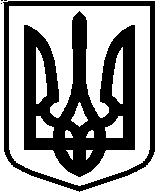 